Р А С П О Р Я Ж Е Н И Еот 18.02.2021 г.   № 402- рг. МайкопО предоставлении разрешения на отклонение от предельных параметров разрешенного строительства объекта капитального строительства по ул. Некрасова, 460 г. МайкопаЗемельный участок с кадастровым номером 01:08:0506066:32, площадью 471 кв. м, по ул. Некрасова, 460 г. Майкопа, принадлежит на праве собственности гражданке Хабаху Аминет Нуховне, что подтверждено выпиской из Единого государственного реестра недвижимости об объекте недвижимости от 24 сентября 2020 г. №99/2020/349836236.Гражданка Хабаху А.Н. обратилась в Комиссию по подготовке проекта Правил землепользования и застройки муниципального образования «Город Майкоп» (далее – Комиссия) с заявлением о предоставлении разрешения на отклонение от предельных параметров разрешенного строительства объектов капитального строительства – для реконструкции объекта незавершенного строительства в  индивидуальный жилой дом по ул. Некрасова, 460 г. Майкопа на расстоянии 0,5 м от границы земельного участка по ул. К. Маркса, 70 г. Майкопа, на расстоянии 2,2 м от границы земельного участка по ул. К. Маркса, 72                  г. Майкопа и на расстоянии 1 м от границы земельного участка по                   ул. Некрасова, 458 г. Майкопа.В соответствии с Градостроительным кодексом Российской Федерации проведены публичные слушания по проекту распоряжения Администрации муниципального образования «Город Майкоп» «О предоставлении разрешения на отклонение от предельных параметров разрешенного строительства объекта капитального строительства по                ул. Некрасова, 460 г. Майкопа» (заключение о результатах публичных слушаний опубликовано в газете «Майкопские новости» от 26 января               2021 г. №8).Комиссией принято решение рекомендовать Главе муниципального образования «Город Майкоп» предоставить гражданке Хабаху А.Н. разрешение на отклонение от предельных параметров разрешенного строительства объекта капитального строительства по ул. Некрасова, 460   г. Майкопа (Протокол заседания Комиссии от 5 февраля 2021 г. №105).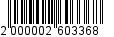 В соответствии со статьей 40 Градостроительного кодекса Российской Федерации, Уставом муниципального образования «Город Майкоп»:1. Предоставить Хабаху Аминет Нуховне разрешение на отклонение от предельных параметров разрешенного строительства объектов капитального строительства – для реконструкции объекта незавершенного строительства в  индивидуальный жилой дом по ул. Некрасова, 460                    г. Майкопа на расстоянии 0,5 м от границы земельного участка по                   ул. К. Маркса, 70 г. Майкопа, на расстоянии 2,2 м от границы земельного участка по ул. К. Маркса, 72 г. Майкопа и на расстоянии 1 м от границы земельного участка по ул. Некрасова, 458 г. Майкопа.2. Управлению архитектуры и градостроительства муниципального образования «Город Майкоп» внести соответствующее изменение в информационную систему обеспечения градостроительной деятельности муниципального образования «Город Майкоп».3. Опубликовать настоящее распоряжение в газете «Майкопские новости» и разместить на официальном сайте Администрации муниципального образования «Город Майкоп».	4. Распоряжение «О предоставлении разрешения на отклонение от предельных параметров разрешенного строительства объекта капитального строительства по ул. Некрасова, 460 г. Майкопа» вступает в силу со дня его официального опубликования.Глава муниципального образования «Город Майкоп»				             	                      А.Л. ГетмановАдминистрация муниципального 
образования «Город Майкоп»Республики Адыгея 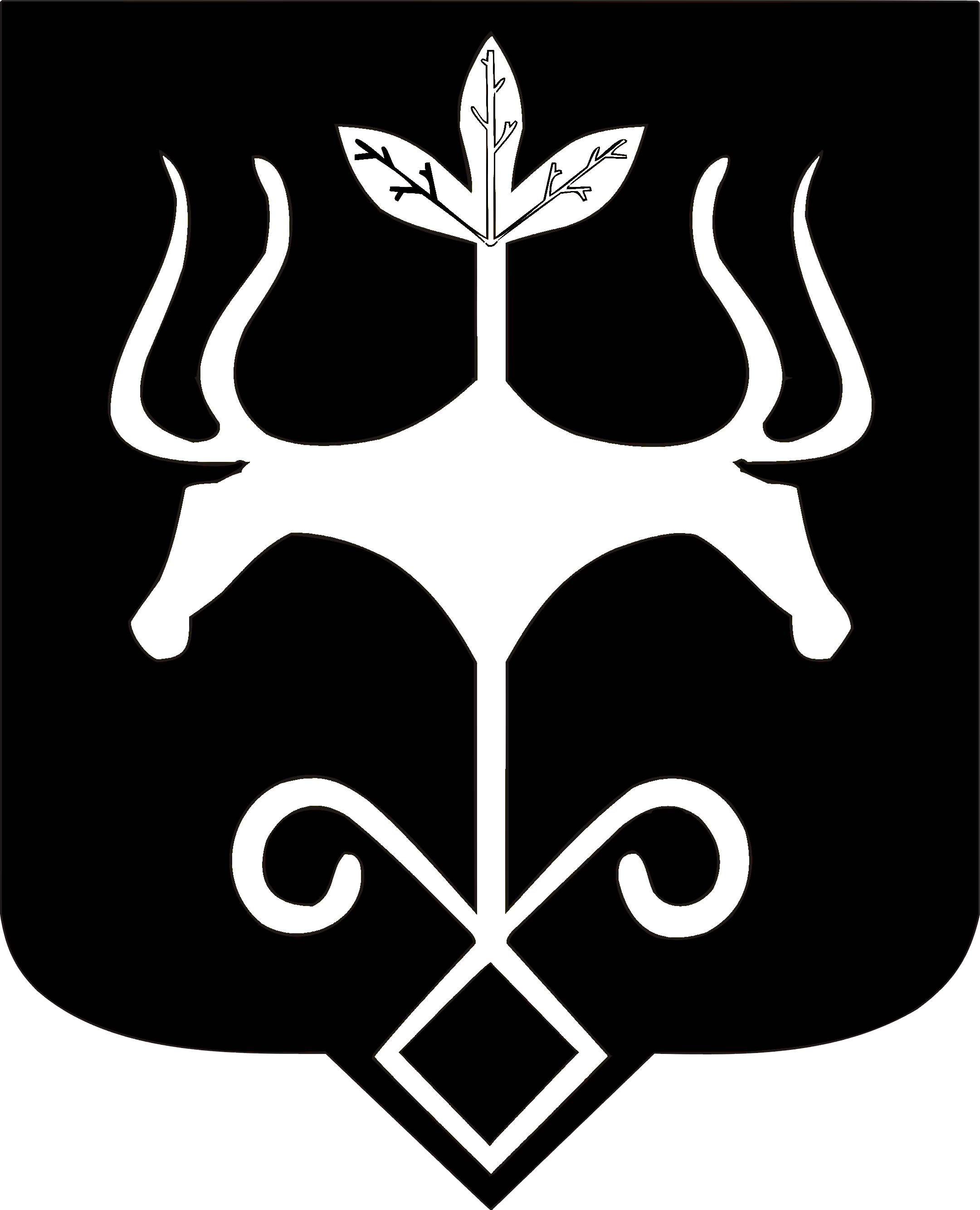 Адыгэ Республикэммуниципальнэ образованиеу 
«Къалэу Мыекъуапэ» и Администрацие